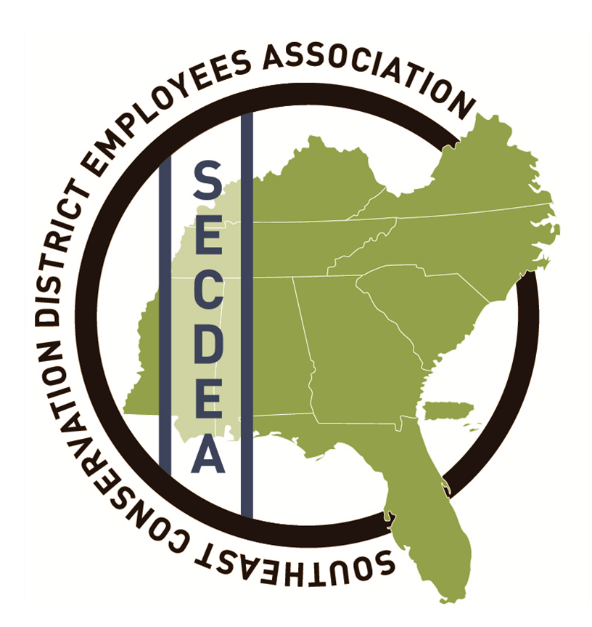 GOVERNING BOARD& COMMITTEEMEMBER HANDBOOKVISION STATEMENTTo have a professionally accepted and integrated Team dedicated to the cause of conservation.MISSION STATEMENTPromote our natural resources through education and encourageprofessionalism of conservation district employees.SECDEA HANDBOOK TABLE OF CONTENTSSECDEA FY 22 CONTACT LIST							PAGE  3 & 4SECDEA FY 22 COMMITTEE LIST						PAGE  5 & 6SECDEA GOVERNING BOARD RESPONSIBILITIES				PAGE  7 – 11SECDEA COMMITTEE DUTIES & DESCRIPTIONS				PAGE  12 – 17SECDEA PLAN OF WORK – FY 22 (JAN 22 – DEC 22)				PAGE  18 – 23 SECDEA ACTION PLAN – FY 22 (JAN 22 – DEC 22)				PAGE  24 – 28 SECDEA LONG RANGE PLAN (FY 2022 – 2026)					PAGE  29 – 30SECDEA BY-LAWS									PAGE  31 – 38SECDEA CURRENT POLICIES							PAGE  39 – 43 2022 – 2023 SECDEA CommitteesExecutive Committee								Historical CommitteeKayleigh Evans, KY – President							Janice Weiss, TN – ChairKelly Snoddy, VA – Vice President						Hope Daley, MSAmy Clifton-Lies, TN – Secretary						Amy Clifton-Lies, TNJanice Weiss, TN – Treasurer							Dru Harrison, NCHope Daley, MS – Past President							Meleiah Tyus, MSGoverning Board								Nominating CommitteeSE President									Past President, ChairSE Vice President								Member – TBASE Secretary									Member – TBASE Treasurer									Member – TBASE Past President								All SE State DEA Presidents		Audit Committee								Scholarship CommitteeMember at Large – TBA								Meleiah Tyus, MS – ChairBoard Member – TBA								Charity Mitcham, ALBoard Member – TBA								Janice Gilispie, TN										Kelly Snoddy, VAPlanning Committee – Plan of Work					Alumni Committee	Hope Daley, MS – Past President – Chair						Rick McSwain, NCDru Harrison, NC								Rhonda Bryars, ALMendel Wade, TN								Brian Hacker, KYKelly Snoddy, VA								Tina Blum, SCAmanda Roberts, SC								Martha Newby, KY										Tommy Brooks, NC										Mamie Caison, NC										Faye Burrell, MSBenevolence Committee							Special Projects CommitteeNancy Melancon, MS – Chair							Suzette Jetton, MS – ChairBrenda Wiggington, AL								Dorris Skipper, ALJanice Weiss, TN – Treasurer							Betty Jo Tompkins, FLLeanna Staton, NC								Michelle Estes, KY										Celia Miller, MS										Lindsey Coleman, MS										Dru Harrison, NC										Amanda Roberts, SC										Mendel Wade, TN										Cory Hoar, VA2022 – 2023 SECDEA CommitteesBy-Laws Committee – Ad Hoc – As Needed					Sponsorship Committee	Past President									Kelly Snoddy, VA – VP, ChairMember									Janice Weiss, TN – TreasurerMember									Amanda Roberts, SC										Lee-Ann Branch, NC										Janice Gilispie, TN										Betty Jo Tompkins, FLCommunications Committee							Conference Committee	Natalie Browning, KY – Chair							Kelly Snoddy, VA – VP, ChairWyvette Robinson, MS – Newsletter Editor					Dorris Skipper, ALAmy Clifton-Lies, TN – Secretary						Ann Bishop, FLMeleiah Tyus, MS – Website Coordinator					Celia Miller, MSKathy Holmes, AL – Chaplain							Dru Harrison, NC										Diane Curlee, SC										Natalie Browning, KY										Cory Hoar, VA										Debbie Clements, AL										Janice Weiss, TN – TreasurerGrants Committee												Janice Weiss, TN – Treasurer, ChairHenrietta Taylor, ALLee-Ann Branch, NCGOVERNING BOARD RESPONSIBILITIES(Bylaws indicated in italics)SECDEA BoardThe Executive Committee and Board of Representatives constitute the SECDEA Board.ALL SECDEA BOARD MEMBERS ❖Must be a due paying member of their Conservation District Employees Association and considered a local conservation district employee.❖Know the structure of the SECDEA Board and keep a current list of Board Member’s names, address and phone numbers.❖Have working knowledge of the boundaries of the 11 Southeast states and their Representatives.❖Keep a current copy of the SECDEA By-Laws and Policies. Know and understand the SECDEA By-Laws and Policies.❖Keep a current list of SECDEA Committees. Know the function of all SECDEA Committees and assist the chairmen if needed.❖Must attend and emphasize the importance to all SECDEA members to attend the Southeastern Conference in November.❖Attend SECDEA Mid-Year Board Meeting.❖Communicate all pertinent information in a timely manner. If unable to get information out, or going to be out of office, ask someone else on board to take over this task until you are again able to do the job. Also let other board members know that you will be out of the office and who is taking your place.❖Be Professional in all areas of work. Make sure that the information you are sending out is correct.❖Be prepared to assist the SECDEA Conference Committee when needed.❖Forward any relevant photos and contact information changes to the Communication Committee.Board of RepresentativesThe Board of Representatives consists of 11 members, one from each Member Association and shall have the following powers in addition to those granted in other sections of the Bylaws: 1.  It shall be their responsibility to authorize officers to perform such duties as are necessary for the operation of the Association.2.  It shall be the responsibility of the Member Association’s Representative to represent and vote according to the Member Association they represent.3.  It is the responsibility of the Member Association’s Representative to transmit information from the SECDEA to their respective Member Association.In addition:  ❖Encourage your state association to pay their SECDEA and NCDEA Dues.❖Help the new district employees in your area to become familiar with SECDEA. Help all district employees in your state become acquainted with other members of our organization.❖Fax, mail or e-mail all relevant information to the District Employees in your state. If you receive information that doesn’t specifically say that it goes to all district employees, contact the person that sent it to you and ask if you are to send it on.❖Know and understand the SECDEA role at the SE NACD Annual Meetings. When present, beprepared to assist the Executive Committee at these meetingsOfficersThe officers consist of President, Vice-President, Secretary, Treasurer, and the immediate Past President and constitute the Associations Executive Committee. The duties of the Association's Executive Committee shall be those normally pertaining to such officials in any association and shall have the power to act in the name of the Association between regular or special board meetings. The duties of the president include: a) Shall have general responsibility for the affairs of the Association.b) Preside at Association meetings and sessions of the Board of Representatives and Executive Committee.c) Ensure the timely election of officers.d) Shall be empowered to appoint at his/her discretion any person or committee to expedite the objectives of the Association.e) Shall appoint a nominating committee, yearly, consisting of one at-large member and two (2) state representatives with the immediate past president as the Chair.f) Is responsible for planning the agenda for both the Annual Meeting and the Mid-Year Board Meeting.g) The president or his/her designee is also the Association's representative to the National Conservation District Employees Association.h) Shall provide for an annual internal audit committee consisting of two or more Member Association Representatives.i) With assistance of the secretary will send notice of the Annual Meeting, Mid-Year Meeting and special meetings to each Member Associations Representative.j) Shall include special attention throughout the term for a smooth transition to the successor of the on-going programs of the Association.k) Perform other duties as assigned by the Board.In addition: Whereas the president is responsible to plan the agenda for meetings, if unable to attend any meetings contact vice-president in a timely manner.Appoint Parliamentarian for all business meetings.Represent SECDEA at the Annual Conference and Mid-Year Board Meeting. Attend or appoint designee to represent SECDEA at SE NACD Meeting and the NACD Annual Meeting as well as any SE State meeting in which invitation is made.Assist in preparing and conducting the Annual Conference as well as developing programs for future meetings of the Association.Will co-sign with Secretary, Treasurer or Vice-President all legal documents of the Association.If amendments are approved in the SECDEA’s By-Laws, make certain that the By-Laws are updated in a timely manner.Annually review the guidelines of each SECDEA Committee, know the functions of all SECDEA’s Committees and assist the chair if needed.Stress the importance to each DEA State President the importance of encouraging District Employees to become paying members of their State DEA.Ensure each current board member receives an updated Governing Board & Committee Member Handbook.Request nominations for NCDEA Awards from each state DEA, appoint a panel to judge applications present awards to winners, and submit winning applications to NCDEA as nominations from the southeast region.Shall provide for an external audit if needed during their term of office.Review the standing committees each year. If the President and/or the Governing Board choose, the President may serve as ex-officio member of all committees. It will be the duty of the President to see that all committees function and the President will cooperate with each committee to that end.Once the dates are approved by the Governing Board, sign the SECDEA Annual Conference hotel contract for the following year.Provide a report of SECDEA activities to the Southeast Region NACD Board during the SENACD Meeting and the NACD Annual Meetings. The duties of the vice-president include: a) May appoint committee members and plan activities to become effective only if he or she is elected as president.b) In the absence of the president, the vice-president shall assume the responsibilities and perform the duties of the president.c) Shall recommend to the Executive Committee a location for the mid-year board meeting and the annual meeting of the Association.d) Shall be bonded and also be authorized to sign the Association checks and disburse funds in the absence of the treasurer or in the case the treasurer becomes incapacitated.e) Perform other duties as assigned by the President and/or the Board.In addition: Assist in preparing and conducting the Annual Meeting as well as developing programs for future meetings of the Association.Represent the SECDEA President at any meeting the President cannot attend. Assist the president with any responsibilities when asked.Become familiar with the duties of president while serving as vice-president.The duties of the secretary include: a) Record the minutes of all meetings and provide copies of the meeting minutes to each member of the board within 30 days following a meeting.b) Maintain the official book of minutes for the Association. When a new secretary assumes the role of office the official records will be transferred to that person.c) Perform other duties as assigned by the President and/or the Board.In addition: ❖Assure any approved changes to the By-Laws are correctly updated.❖Keep a current copy of lists of board members with contact information as well as By-Laws, Policies and Committee members.❖As policies are adopted/deleted by the Governing Board, assure such changes are updated on policy documents in a timely manner.❖Serve on the Historical Committee.The treasurer shall be bonded and the duties include: a) Keep full and accurate records of all financial transactions.b) All disbursements shall be in accordance with either the Associations Budget or the Executive Committee's expense policy (see Current Policy), before payment is made.c) Prepare and present a financial report and the recommended budget to the membership at the Annual Meeting.d) Maintain all Association's funds in a banking institution in the Association's name.e) Receive dues and keep an up-to-date list of Member Associations paying dues.f) Maintain record of Audit Committee report.g) Maintain all financial records of the Association. When a new Treasurer assumes office, the financial records will be transferred to that person.h) Perform other duties as assigned by the President and/or the Board.In addition: ❖Send SECDEA Dues Statements to State Presidents by January 31st of each year.❖Must provide all financial information needed to perform all audits.❖Keep records of reimbursable travel expenses of Board Members and Officers.❖Maintain records for Benevolence Committee. Payments will be mailed from the SECDEA Treasurer to the person making the request and then delivered to the recipient.❖Maintain the SECDEA interest bearing checking account.❖Be prepared to meet with the SECDEA Audit Committee each year during the Mid-Year Board Meeting, for the yearly audit.❖Prepare and present a year-to-date financial report update to the Governing Board during the Mid-Year Board Meeting.❖In cooperation with the President, prepare and present a proposed budget for the next year to the membership at the annual meeting.❖Assure the in-coming Vice-President signs a signature card on all current bank accounts.❖Update bonds as needed.The duties of the past president include: a) Chair the nominating committee and notify each nominee and make sure they are willing to run for office.b) Notify SECDEA Board and general membership of November election.c) Conduct the SECDEA election each year.d) Install new officers following the election.e) Monitor meetings for Bylaws and Policy consistency.f) Perform other duties as assigned by the President and/or the Board.In addition: Will be a mentor and assist with training for new officers and possible leaders.Serve as chair of the Bylaws Committee if applicable.Will be responsible for new officer installation ceremonyParliamentarian Should have a substantial knowledge of both the SECDEA By-laws and Robert’s Rules of OrderAdvise and aide the President in conducting order of businessAdvise the governing board on questions of procedure in transacting the business of the associationChaplain Represent all members of the SECDEA in spiritual mattersMaintain confidentiality of any members seeking council or prayerDeliver invocation at all official SECDEA board functionsPromote Soil Stewardship Week by encouraging participation through SECDEA State Presidents and/or State District Employee Association Chaplains.ALL Board Members and Committee Chairs Submit progress reports at Mid-Year and Annual Meetings, email copy of report to Executive CommitteeSECDEA COMMITTEES’ DUTIES & DESCRIPTIONSAudit Committee Purpose: Perform annual audit of SECDEA financial records to assure adherence to accepted accounting procedures. A written report will be given at Mid-Year Board Meeting and at other such times as the SECDEA Board may request.  Organizational Structure: This committee shall be appointed by the SECDEA President and will consist of two (2) or more Member Association Representatives. If possible, the SECDEA Vice-President should be a part of this committee. This committee will serve as an ad-hoc committee as needed. Benevolence Committee Purpose: To aid all currently employed Soil & Water Conservation District staff members as needed during times of financial hardships. Also, review and select applicants for the Benevolence Fund. Confidentiality is paramount to the success of the Benevolence Fund. Organizational Structure: This committee shall be directed by a Committee Chair, which will be appointed by SECDEA President. Serving under the chairperson will be a minimum of three (3) Members, one of which will be the SECDEA Treasurer. Benevolence Committee members may serve until they request to be removed from the committee. Committee members must strictly adhere to the privacy of both applicants and recipients. Committee Chair has the authority to request assistance from the Executive Board to perform the duties of this committee. Limits: ❖Payment will be restricted to district employees both DEA and non-DEA members.❖The Benevolence Committee will be able to approve two payments for a total of $500.00 per calendar year. The amount of these payments will be at the discretion of the committee. The SECDEA Board can grant additional payment of no more than $300.00 only.❖No recipient can receive more than three payments per calendar year.❖Spouse, dependent children or district employee can generate financial hardships.❖Hardships may be but are not limited to – illness, loss of child or spouse or district employee, accident, fire, unemployment of spouse or loss of pay due to extreme circumstances.❖Both full and part-time employees are eligible.Application Process: ❖The employee making the request will notify the Benevolence Committee.❖The request will include name and address of recipient, district employed by, and a narrative of the reason that help is needed.❖Upon approval of request by the Benevolence Committee the request will be signed and dated by a committee member and a letter of justification and payment amount sent to the treasurer. In the case of a tie within the Benevolence Committee, the current SECDEA president will be asked to vote.Payment Process: ❖All payments will be confidential.❖Recipient will only be known by the person making the request, Benevolence Committee and SECDEA Treasurer.❖For audit purposes, payment will be in form of check only.❖Each recipient will be assigned a three-digit number and calendar year, i.e. 00106, 00206.❖Payment will be mailed from the SECDEA treasurer to the person making the request and then delivered to the recipient.Bylaws Committee Purpose: The Bylaws Committee will review and make necessary updates and corrections when called upon by the Board. Organizational Structure: This committee shall be directed by a committee chair, which will be appointed by SECDEA President. Committee members will consist of the Immediate Past President and two (2) Members, to be appointed by the President. Committee chair will assure that Member Association representatives receive updated By-Laws for distribution to their respective members forty-five (45) calendar days preceding the date of the meeting when a vote on the amendments will take place. This committee will serve as an ad-hoc committee as needed. Communications Committee Purpose: The Communications Committee supervises and facilitates print and electronic media to support internal and external communication and public relations for SECDEA. Organizational Structure: This committee will consist of a Secretary, Newsletter Editor and Website Editor, which will ensure goals, objectives and other duties, are met in a timely manner.Newsletter Editor will gather information, develop and distribute newsletter in a timely manner. Newsletter will be distributed in accordance with the Long-Range Plan (currently a minimum of 2 per year). Website Editor will keep SECDEA Website current. Assure updated By-Laws, Plan of Work, and Long-Range Plan are posted to website in a timely manner. Newsletter Editor and Website Editor have the authority to request assistance from the Governing Board to perform the duties of the committee.Conference Committee Purpose: Prepare and coordinate SECDEA’s Annual Conference by working with hotel and conference center staff. Organizational Structure: The SECDEA Vice President shall chair this committee. Serving under the chairperson will be a minimum of three (3) Members appointed by the chair. Chairperson may seek volunteers to assist the Conference Committee when the need arises. Committee Chair will direct committee members and activities to ensure goals, objectives and other duties are met in a timely manner. Committee Chair has the authority to request assistance from the Governing Board to perform the duties of this committee. Assist committee members in meeting their expected roles and responsibilities. Preside over committee meetings to ensure adherence to issues and purpose. Encourage active participation in Association activities. Prepare committee status reports for Mid-Year and Annual Conference and for SECDEA Board. Provide copies of all official correspondence to the President. Responsibilities: Committee will be responsible for Rooms Contract, conference facility set up, (arrangement of board meeting, conference luncheon & banquet rooms). Notify conference hotel and conference center number of attendees. Correspond with hotel reservation staff. Arrange for podium, microphones, electronic equipment, auction tables, logo display items, share fair and break items. Notify conference center staff of any needs and concerns during conference. Present Treasurer with a copy of contract in advance for deposit payment to hotel. Chairperson will designate a state association to be responsible for managing the registration desk. Give Treasurer all invoices from the Conference Center to be paid and verify count of attendees. Committee will be responsible for display of door prizes. Historical Committee Purpose: Create and maintain a scrapbook recording all history and photos of the SECDEA. Organizational Structure: This committee shall be directed by a Committee Chair, which will be appointed by SECDEA Vice- President. Serving under the chairperson will be a minimum of three (3) Members. Historical Committee members may serve until they request to be removed from the committee. Serve as or appoint official photographer at all SECDEA functions. Share photos and news articles with SECDEA Newsletter and Website Editors. Committee Chair has the authority to request assistance from the Governing Board to perform the duties of this committee. Nominating Committee Purpose: Accept nominations prior to and present a slate of nominees at the Annual Meeting of SECDEA. Slate of nominees will include at least one person each for President, Vice President, Secretary and Treasurer. The committee will also accept nominations from the floor. The committee will print ballots, oversee the voting process, tabulate the ballots and announce the election results.Organizational Structure: The Immediate Past President shall serve as committee chair with one (1) member-at-large and two (2) state representatives appointed by the President. This committee will serve as an ad-hoc committee as needed. Organizational Structure: This committee shall be comprised of (5) Members: (1) Past President (2) Current Board Members and (2) Member Association Representatives. Committee members will serve (3) years.Planning Committee Purpose: Provide the oversight and operational direction necessary to monitor SECDEA and evaluate the progress of their goals. Organizational Structure: Committee members will consist of (1) Past President and four (4) Members, to be appointed by the President. This committee shall be directed by a committee chair, which will be appointed by the committee members. Committee will ensure an updated Plan of Work is prepared for presentation to membership at Annual Conference for adoption. Committee Chair has the authority to request assistance from the Governing Board to perform the duties of the committee. Assist committee members in meeting their expected roles and responsibilities. Preside over committee meetings to ensure adherence to issues and purpose. Prepare committee status reports for Mid-Year and Annual Conference Board Meetings. The Annual Plan of Work and Long-Range Plan will be reviewed annually with the Governing Board at Mid-Year Board Meeting. Provide draft copy of Plan of Work to Governing Board for their recommendation to the General Membership. A Long-Range Plan is a guide for moving into the future. It is this vision, combined with effective leadership that will ensure the future of the Southeast Conservation District Employee Association. The Committee will present the Long-Range Plan to Governing Board for review at mid-year board meeting prior to current plan’s expiration year. (The next plan to be developed will be for 2022-2026.) A draft copy of the Long-Range Plan will be sent to the Governing Board for their recommendation to the General Membership for approval. The Long-Range plan will be presented to membership at Annual Conference for adoption every five years.This Committee will also serve to keep current the Governing Board & Committee Handbook. This Handbook will be comprised of: Governing Board & Committee Descriptions and Responsibilities, Committee List, Committee Action Plan, By-laws and Current Policies, Plan of Work, Long Range Plan, and SECDEA Contact List. The Committee will be responsible for distribution of the Handbook (when updates occur) to the Governing Board, as well as the development of policies/procedures for all new committees as requested.Scholarship Committee Purpose: Provide financial assistance to members of the SECDEA who are currently employed, but unable to attend the SECDEA Annual Conference due to budget constraints. Assistance will be provided for registration and travel, with restrictions. Applications will be review and the Scholarship Committee will make the final selection. Organizational Structure: Committee members will consist of minimum of (3) members at large. President will appoint committee members and chair. Special Projects Committee Purpose: Organize and conduct fund raising projects to enhance SECDEA’s operational funds. Projects consist of silent and live auctions, raffles, donations and other monetary projects to assist SECDEA in meeting the association’s annual budget. Help in preparations for and during SECDEA Annual Meeting. Organizational Structure: This committee shall be directed by a Committee Chair, which will be appointed by SECDEA President. Serving under the chairperson will be a minimum of one (1) Member from each southeast state. Committee Chair will serve a maximum of three years and rotate off as chairperson. Committee members may serve until they request to be removed from the committee. However, inactive committee members may be removed by the Executive Committee upon consultation with the committee chair. Committee Chair will direct committee members and activities to ensure goals, objectives and other duties are met in a timely manner. Committee Chair has the authority to request assistance from the Executive Board to perform the duties of this committee. Assist committee members in meeting their expected contributions and responsibilities. Preside over committee meetings to ensure adherence to issues and purpose. Encourage active participation in Association activities. Prepare committee status reports for Mid-Year and Annual Meetings and for SECDEA Board. Provide copies of all official correspondence to the Executive Committee. Sponsorship Committee Purpose: To seek sponsorship opportunities and maintain these partnerships to sustain the objectives of the SECDEA Mission. Committee members will be responsible for attending to sponsors needs during conference. Organizational Structure: Committee will consist of: Hosting State President, 501c3 Member Chair, Treasurer, and two members-at-large. This committee shall be directed by a committee chair, which will be appointed by the committee members. Committee Chair will serve a maximum of three (3) years and rotate off as chair. Initially one committee member will serve a (1) year term and one committee member will serve a (2) year term. Thereafter, all committee members will serve (3) years.Grants Committee Purpose: Maintain the attained 501(c) 3 status. Annually file IRS Form 990 IRS and any other required documentation. Research, and facilitate the application of grants within the membership of the SECDEA to satisfy all required and necessary reporting for such grants. This will be completed by committee members in an effort to refrain from additional responsibilities on the treasurer. Organizational Structure: This committee shall be directed by a committee chair, which will be appointed by SECDEA President. Committee members will consist of the Treasurer and eight (8) Members, to be appointed by the President. Southeast Conservation District Employees AssociationPlan of WorkNovember 1, 2021– December 31, 2022SECDEA FY22 Action      PlanSECDEA LONG RANGE 5 YEAR PLAN (FY 2022 - FY 2026)OBJECTIVE I.      STRENGTHEN THE CONSERVATION DISTRICT PROGRAMS IN THE SOUTHEAST REGIONOBJECTIVE II:    PROVIDE ASSISTANCE AND INFORMATION TO RESPECTIVE STATES	GOALS				ACTION ITEMS			LEADERSHIP/TIMELINE2.  Improve relations with the Employees on the National level thru NCDEABY-LAWS SOUTHEAST CONSERVATIONDISTRICT EMPLOYEES’ ASSOCIATIONARTICLE INameSection 1.  This association shall be known as the Southeast Conservation District Employees Association (SECDEA), hereafter referred to as SECDEA or Association.ARTICLE IIObjectivesSection 1. The objectives of this Association shall be: a. To strengthen the Conservation District programs of the Southeast.b. To provide assistance and information to the local conservation districts, their governing board and their employees.c. To assist any agency, association, organization, municipality, group or individual who support the Soil and Water Conservation Districts of the Southeast in the spirit of cooperation, sound conservation practice and proper land use.Section 2. Purposes To assist in developing and furthering the interest, objectives and purposes of the Southeast Conservation District Employees Association to foster and promote charitable and educational purposes designed to further the principles of soil conservation and stewardship, water conservation and energy conservation; to provide, conduct, and sponsor programs to aid individuals, groups, organizations, governmental bodies, associations, and all entities in combating soil erosion, energy, and water waste; including for all such purposes in the making of distributions to organizations under Section 501(c)(3) of the Internal Revenue Code or the corresponding provisions of any future United States Internal Revenue Law. The organization is organized exclusively for charitable and/or educational purposes as defined under section 501(c)(3) of the Internal Revenue Code. Section 3. Financial Management No part of the net earnings of the Association shall inure to the benefit of, or be distributable to, its members, trustees, officers, or other private persons, except that the Association shall be authorized and empowered to pay reasonable compensation for services rendered and to make payments and distributions in furtherance of the purposes set forth herein. No substantial part of the activities of the Association shall be the carrying on of propaganda, or otherwise attempting to influence legislation, and the Association shall not participate in, or intervene in (including the publishing or distribution of statements) any political campaign on behalf of any candidate for public office. Notwithstanding any other provision of these articles, the Association shall not carry on any other activities not permitted to be carried on (a) by an Association exempt from Federal Income Tax under Section 501(c)(3) of the Internal Revenue Code (or the corresponding provision of any future United States Internal Revenue Law) or (b) by an Association, contributions to which are deductible under Section 170(c)(2) of the Internal Revenue Code (or the corresponding provision of any future United States Internal Revenue Law). The Association shall distribute its income for each taxable year at such time and in such manner as not to become subject to the tax on undistributed income imposed by Section 4942 of the Internal Revenue Code, or corresponding provisions of any subsequent Federal Tax Laws.The Association shall not engage in any act of self-dealing as defined in Section 4941(d) of the Internal Revenue Code, or corresponding provisions of any subsequent Federal tax laws. The Association shall not retain any excess business holdings as defined in Section 4943(c) of the Internal Revenue Code, or corresponding provisions of any subsequent Federal tax laws. The Association shall not make any investments in such manner as to subject it to tax under Section 4944 of the Internal Revenue Code or corresponding provisions of any subsequent Federal tax laws. The Association shall not make any taxable expenditure as defined in Section 4945(d) of the Internal Revenue Code, or corresponding provisions of any subsequent Federal tax laws. Section 4. Dissolution Upon the dissolution of the Association, the Governing Board shall, after paying or making provisions for the payment of all of the liabilities of the Association, dispose of all of the assets of the Association, exclusively for the purposes of the Association in such manner, or to Member Associations in accordance with the amount of dues paid on or to Member Associations in accordance with the amount of dues paid in by each Member Association in relation to the total amount paid in by all Member Association, or such organization or organizations organized and operated exclusively for charitable or educational purposes as shall at the time qualify as an exempt organization or organizations under Section 501(c)(3) of the Internal Revenue Code (or the corresponding provision of any future United States Internal Revenue Law), as the Governing Board shall determine. ARTICLE IIINatureSection 1. This Association shall be a not-for-profit organization. Its function will be to develop, strengthen and promote Conservation District programs within the Southeast. Coercion by any person in an attempt to use this Association for any other purpose such as collective bargaining is strictly prohibited. ARTICLE IVMembershipSection 1. The membership of this association shall consist of full dues paying members of a member association, whether full-time or part-time employees of the legally formed Soil and Water Conservation Districts within the nine southeast states, Puerto Rico and the Virgin Islands, hereafter referred to as Member Associations. Each member of the Association shall be entitled to one vote. All members shall be encouraged to attend Association meetings and participate in discussions. Voting by proxy shall not be permitted. The Member Associations of the Southeast are Alabama, Florida, Georgia, Kentucky, Mississippi, North Carolina, South Carolina, Tennessee, Virginia, Puerto Rico and the Virgin Islands. Section 2: Any partnership employee who is an associate member of a legally formed Member Association within the nine southeast states, Puerto Rico, and the Virgin Islands shall be considered an associate member of SECDEA. Associate members may serve on committees, vote within committees, participate in discussions, and other duties as requested by the SECDEA Board. Associate members shall not hold elective office and shall not be permitted to vote during general session.ARTICLE VSECDEA BoardSection 1. The Executive Committee and Board of Representatives constitute the SECDEA Board. ARTICLE VIBoard of RepresentativesSection 1. The Board of Representatives consists of 11 members, one from each Member Association and shall have the following powers in addition to those granted in other sections of these Bylaws: 1.It shall be their responsibility to authorize officers to perform such duties as are necessary for the operation of the Association.2.It shall be the responsibility of the Member Association’s representative to represent and vote according to the Member Association they represent.3.It is the responsibility of the Member Association’s representative to transmit information from the SECDEA to their respective Member Association.ARTICLE VIIOfficersSection 1. The officers consist of president, vice-president, secretary, treasurer, and the immediate past president and constitute the Associations Executive Committee. The duties of the Association's Executive Committee shall be those normally pertaining to such officials in any association and shall have the power to act in the name of the Association between regular or special board meetings. Section 2. The secretary and treasurer may succeed themselves. Section 3. The duties of the president include: Shall have general responsibility for the affairs of the Association.Preside at Association meetings and sessions of the Board of Representatives and Executive Committee.Ensure the timely election of officers.Shall be empowered to appoint at his/her discretion any person or committee to expedite the objectives of the Association.Shall appoint a nominating committee, yearly, consisting of one at-large member or two (2) state representatives with the immediate past president as the Chair.Is responsible for planning the agenda for both the annual meeting and the mid-year board meeting.The president or his/her designee is also the Association’s representative to the National Conservation District Employees Association.Shall provide for an annual internal audit committee consisting of two or more Member Association Representatives.With assistance of the secretary will send notice of the annual meeting, mid-year meeting and special meetings to each Member Associations Representative.Shall include special attention throughout the term for a smooth transition to the successor of the on-going programs of the Association.Perform other duties as assigned by the Board.Section 4. The duties of the vice-president include:May appoint committee members and plan activities to become effective only if he or she is elected as president.In the absence of the president, the vice president shall assume the responsibilities and perform the duties of the president.Shall recommend to the Executive Committee a location for the mid-year board meetings and the annual meeting of the Association.Shall be bonded and also be authorized to sign the Association checks and disburse funds in the absence of the treasurer or in the case the treasurer become incapacitated.Perform other duties as assigned by the President and/or the Board.Section 5. The duties of the secretary include:Record the minutes of all meetings and provide copies of the meeting minutes to each member of the board within 30 days following a meeting.Maintain the official book of minutes for the Association.  When a new secretary assumes the role of office the official records will be transferred to that person.Perform other duties as assigned by the President and/or the Board.Section 6. The treasurer shall be bonded, and the duties include:Keep full and accurate records of all financial transactions.All disbursements shall be in accordance with either the Associations Budget or the Executive Committee’s expense policy (see Policy #1), before payment is made.Prepare and present a financial report (of income and expenses for the current year, up to the date of the annual meeting), to the membership at the annual meeting.Prepare and present a proposed budget for the next year to the membership at the annual meeting.Maintain all Association’s funds in a banking institution in the Association’s name.Receive dues and keep an up-to-date list of Member Associations paying dues.Maintain record of Audit Committee report.Maintain all financial records of the Association.  When a new Treasurer assumes office, the financial records will be transferred to that person.Perform other duties as assigned by the President and/or the Board.Section 7.  The duties of the past president include:Chair the nominating committee and notify each nominee and make sure they are willing to run for office.Notify SECDEA Board and general membership of November election.Conduct the SECDEA election each year.Install new officers following the election.Monitor meetings for Bylaws and Policy consistency.Perform other duties as assigned by the President and/or the Board.Section 8.  A committee structure will always be considered for carrying out the work of the Association before other methods are adopted.Section 9. In the event of a vacancy in the office of the Vice-President, the President will call for aspecial meeting of the SECDEA Board to select a Vice-President to serve until the next election ofofficers. In the event of a vacancy in the offices of the Secretary or Treasurer, the President will appoint aSecretary or Treasurer to serve until the next election of officers.ARTICLE VIIIElectionsSection 1. The officers shall be elected by a simple majority of the Southeast Conservation District full-dues paying employees present and voting at the Annual meeting and will assume the duties of their respective office at the conclusion of and immediately following NACD Annual Meeting. Term of each office is one year. The president and vice-president can serve no more than three consecutive terms. Theoffices of secretary and treasurer have no number of term limits.Section 2. The Nominating Committee shall present a slate of at least one nominee for President, Vice-President, Secretary and Treasurer. Nominations may be made from the floor with prior approval of theperson being nominated.Section 3. If an annual meeting is not to be held in person, the president shall facilitate a virtual or electronic meeting to handle the association business and election of officers. The Nominating Committee's proposed slate of officers will be sent by electronic communication (email) to each member. Each member will have the opportunity to vote for the proposed slate of officers or communicate a desired candidate to be considered when the floor is open for nominations during the election process. The Chair of the Nominating Committee will then ask for a verbal vote. The chairman will certify the election results and announce to the general membership before the business meeting isadjourned.Section 4.  Only member associations in good standing shall be eligible to vote.ARTICLE IXRemoval of OfficeSection 1. SECDEA Officers and Board members may be removed from their respective office for anyof the following valid reasons:Conviction of a felony during their term of office. The conviction of a felony shall automatically suspend the individual until the conviction is final and all appellate review of the original trial court proceedings is exhausted. During the period of suspension, the individual shall not perform any official act, duty, or function of their office nor shall they receive any compensation, pay, allowance, emolument, or privilege of their office.Theft of fundsMismanagement or falsifying documentsHarming the reputation of the AssociationNot acting in a manner suitable for positionCausing discontent in the Association or acting in any manner detrimental to SECDEA. Not actively attending or participating in regular meetings and/or conference calls (Excessive unexcused absences – 3 consecutive meetings in a row). An excused absence would require contact with a SECDEA officer prior to or within 2 weeks following the scheduled meeting and/or conference call. The SECDEA Board will determine if absence is unexcused.Failure to comply with any of the duties and responsibilities associated with their held office.Any other conduct or act that the SECDEA Board deems detrimental to the Association.Section II.  SECDEA Officers covered by this include:PresidentVice-PresidentTreasurerSecretaryPast PresidentState RepresentativesSection III.  Procedures of Removal A special called meeting will be held to discuss the reason the SECDEA Board is      not pleased with the officer.A list of complaints should be documented in writing. A certified letter will be sent to the officer in question to explain the displeasure of the board.The officer in question must give explanation by certified letter of the complaints to the board and/or allowed to address the issues in front of the SECDEA Board. The officer will have ten business days to respond to the complaint.The SECDEA Board will review the officers’ response or have a closed session to discuss the explanation of officer in question.The SECDEA Board will vote by secret ballot to decide if the officer in question is to be removed from office. An officer may be removed only by a majority vote of all the current serving officers and directors of the SECDEA Board. To accomplish this there must be no less than 7 votes from the SECDEA Board. (5 officers and 8 reps.)In the event the officer in question is removed from office, the SECDEA Board will appoint a board member replacement.	Appointed board member will take office immediately and will complete the unexpired term of                office.  They will be eligible to seek election by the Association upon the expiration of that term.     The Governing Board will determine the eligibility of the individual as a nominee for elective office with the Association at any point following removal of office.ARTICLE XFinancesSection 1. The Association may be financed by dues on each Member Association as recommended and approved by majority vote of the SECDEA Board present at any meeting. The dues would be payable annually by each member association to SECDEA treasurer. Only member associations in good standing shall be eligible to vote. Only the treasurer shall accept contributions, donations, earned income, gifts and other legal revenues to carry on the work of the Association. An annual audit shall be conducted at the mid-year board meeting. Audit results shall become part of the permanent records of the treasurer.No power to borrow money or otherwise incur indebtedness to the Association is granted to any officer, representative or member.Section 2. The fiscal year of the Association for all intent and purposes shall be from January 1st toDecember 31st.ARTICLE XIDissolutionSection 1. This Association may be dissolved by a resolution requesting dissolution passed by a majorityvote of mail ballots received. Notice of such action must be mailed to all members at least 60 calendar days prior to the closing date for receiving these mail ballots.Section 2. Should the Association dissolve in accordance with Section 1 or from any other cause, any assets not required for payment of its liabilities and obligations and not held upon condition requiring return, specific transfer, or conveyance upon dissolution, shall be paid on a prorated basis, to Member Associations in accordance with the amount of dues paid in by each Member Association in relation to the total amount paid in by all Member Associations or such organization or organizations organized and operated exclusively for charitable or educational purposes as shall at the time qualify as an exempt organization or organizations under Section 501(c)(3) of the Internal Revenue Code (or the corresponding provision of any future United States Internal Revenue Law), as the Governing Board shall determine.ARTICLE XIICompensationSection 1. The representatives, officials, and committee members on official assignment by thisAssociation shall serve without compensation except for properly documented expenses that are withinthe Board's expense policy. (See Policy # 1)ARTICLE XIIIMeetingsSection 1. The annual meeting will be held at a place designated by the Vice-President and approved bythe Executive Committee. Notice of the Annual meeting will be announced and sent to the Member Association Representative by the president with assistance of the secretary.Section 2. The annual meeting and mid-year board of representatives meeting will be held at a place recommended by the vice-president and approved by the Executive Committee.Section 3. Special meetings may be called by the president or when requested by at least four members of the SECDEA Board. Notices of all special meetings must be sent to the Member Association representatives at least fifteen calendar days in advance of the meeting.Section 4. Parliamentary procedure will be based on "Roberts Rules of Order" latest edition.ARTICLE XIVAmendmentsSection 1. Bylaws may be adopted, and these articles of Association may be amended by a two-thirdsmajority vote of the full dues paying district employees present and voting at the Southeast Conservation District Employees Association annual meeting. Copies of the proposed Bylaws amendments will be sent to the Member Association representatives for distribution to their respective members forty-five (45) calendar days preceding the date of the meeting when a vote on the amendments will take place.ARTICLE XVResolutions and PolicySection 1. Policies not having to do with amendments to the Bylaws may be adopted by a majority vote of the District Employees present at the Southeast Conservation District Employees Association Annual meeting or by the board at any meeting.These revised Bylaws were adopted by the association at its annual meeting held virtual on the 4th day of November 2020.__________________________________ 			______________________________________Hope Daley, President						Amy Clifton, SecretarySoutheast Conservation District Employee AssociationThe Southeast Conservation District Employees Association (SECDEA) prohibits discrimination in all its programs and activities on the basis of race, color, national origin, age, disability, and where applicable, sex, marital status, familial status, parental status, religion, sexual orientation, genetic information, political beliefs, reprisal, or because all or part of an individual’s income is derived fromany public assistance program.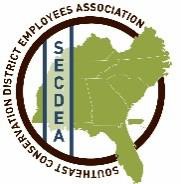 Policy 04-01The President or representative of SECDEA shall be reimbursed for actual expenses with submitted receipts while on officially approved SECDEA business, excluding alcoholic beverages. Receipts are required. Mileage will be reimbursed at current IRS rate.Policy 06-01Pay for the SECDEA President/Representative full registration, lodging, meals and transportation to the NACD meetings. President/Representative need not work at meeting to reduce cost, need to attend meetings so as to take care of SECDEA business. Approved on November 6, 2006 at the SECDEA Board Meeting at Annual Conference.Policy 06-02Southeast states go in alphabetical order starting in 2007 with Alabama hosting the SECDEA Midyear Board meeting and if at all possible, coincide with the state’s DEA meeting. Approved on November 6, 2006 at the SECDEA Board Meeting at Annual Conference.Policy 06-03Pay the full cost of the President’s suite each year at the SECDEA Annual Conference due to the fact that it is open to any committee meetings, etc., to do business for SECDEA. Approved on November 6, 2006 at the SECDEA Board Meeting at Annual Conference.Policy 09-01The Vice President, Secretary, Treasurer, and Past President are eligible to receive a maximum of $500 Stipend if they attend the SECDEA Mid-Year Board meeting, SE NACD meeting, SECDEA Annual Conference or the NACD meeting. Approved on May 27, 2009 at the SECDEA Mid-Year Board Meeting.Policy 09-02Board meetings may be held by conference call. Conference call board meetings will follow Roberts Rules of Order. The secretary will do a roll call to record participating members. In order for all participating members to hear one another during a conference call meeting, all members shall state their name and wait to be recognized by the Chair prior to any discussion. The Chair shall call for a roll call vote; Secretary will call roll and record votes. If a matter arises that requires a decision by the Governing Board or Executive Committee to meet, the question may be resolved by conference call or email.Approved on August 24, 2009 at the SECDEA Board Meeting held at the Southeast NACD meeting.	Policy 11-01SECDEA RECORDS / DOCUMENT DISPOSAL.Approved on August 1, 2011 at the SECDEA Board Meeting held at the Southeast NACD meeting.Some items may need to be kept longer than listed if needed for historical information. Consult SECDEA Board for direction.Approved on August 1, 2011 at the SECDEA Board Meeting held at the Southeast NACD meeting. Southeast Conservation District Employee Association Conduit PolicyPURPOSE: To offer SECDEA affiliates a service in acquiring grants to achieve the mission and vision of the SECDEA: The South East Conservation District Employee Association will provide conduit services for grant applications, providing the following criteria are met:1.Eligible applicants must be an entity or organization that supports Conservation Districts and their employees.2.Written grant applications will be reviewed by a (Standing) Grant Proposal Review Committee and will make recommendations directly to the board.3.The project for which grant funds are being sought must benefit the Conservation Districts and their employees and is subject to a full board review.4.The applicant must make a request for conduit services in writing to the SECDEA Governing Board. All requests must be submitted to SECDEA 30 days prior to the grant deadline. Special meetings of the full Board may convene to consider such requests.5.The applicant must provide at the time of the request an electronic version of the completed grant application, grant guidelines, and all grant documentation, including matching funds and letters of commitment.6.A copy of the minutes of the organization or entity submitting the request, identifying the responsible individual and giving authorization for the individual to submit the grant or pursue funding for the project must be submitted to SECDEA at the time of request.7.If approved by the SECDEA Board, the grant will be packaged and mailed by the SECDEA Treasurer/staff. All costs (including copies, binding, postage, etc.) encumbered by SECDEA in association with the submittal of the grant will be reimbursed by the applicant to SECDEA within one (1) month.8.All grants awarded through SECDEA will be charged the conduit fee:a. Under $10,000.00 – 5% b.$10,000.01 – 100,000.00 – 3.5%c.$100,000.01 – 1,000,000 – 2%d. Over $1,000,000.01 – 1%9.If the applicant’s request for funding is awarded by the grant applicator, the applicant will receive the funds from SECDEA within 15 days of receipt of funds. SECDEA reserves the right to establish a separate project fund and manage the funds for the project, if the applicant does not have the management capabilities.10.If the applicant’s request for funding is awarded, the applicant must agree to submit quarterly reports on the progress of the project to SECDEA for the life of the project.11.If the applicant will not complete the project within the time required as outlined in the grant application, the applicant must notify SECDEA in writing no later than 30 days prior to the identified project deadline with reasons for failure to comply. SECDEA will then notify the granting agency and negotiate any changes on behalf of the applicant.12.In addition to quarterly reports to SECDEA, any reporting required by the granting agency will be completed by the applicant and submitted to SECDEA no later than two (2) weeks prior to the deadline for reporting.13.All applicants will submit a final report upon completion of the project outlining the entire project (including successes and failures, audience served, goals met/not met, copies of all receipts, financial reports, etc.) to SECDEA. SECDEA will forward the final report to the granting agency14.SECDEA will not be responsible for any cost overages, financial improprieties, lawsuits, or other financial claims, liens or judgments incurred as a result of the project and will not be responsible to complete any project or to repay any grant awarded because of any failure on the part of the applicant.15.Failure to meet all of the above requirements will make the applicant ineligible for future conduit services from SECDEA.I have read and agree to comply with the requirements as described above. I understand that the conduct of the grant recipient is reflected upon SECDEA and I, as the authorized agent and the organization/entity I represent, will maintain the highest standard of conduct throughout the project.___________________________________________________		_________________________Authorized Agent 										Date Organization/Entity Project SECDEA Governing Board approved the request submitted by the above organization on the _____________day of _________________________, __________ . _____________________________________________SECDEA President _____________________________________________Attest by SECDEA Secretary SECDEA prohibits discrimination in its programs on the basis of race, color, natural origin, sex, religion, age, disability, political beliefs and marital or family status.Check List for Grant Application Review Procedure1.Is the applicant an eligible entity?a. Yes / Nob. Entity status. Not for profit / non-profit/2.Does the grant meet the mission and vision of the SECDEA?3.Is the application complete?a. Cover Letterb. Objective / Missionc. Matching Funds with letter of commitmentd. Budgete. Timetablef.4.Was the application received within the specified time?5.An electronic version of the application submitted?6.Is the conduit contract signed, dated, and submitted at the time of application?7.Copy of authorization for the responsible individual to submit application.8.Is the reporting process spelled out?Mail Request to:Southeast Conservation District Employees Association Conduit Policy Committee 180 Beasley Road Versailles, KY 40383 JANUARY 2022JANUARY 2022PLANPARTY RESPONSIBLESchedule SECDEA Meeting at NACD ConventionPresidentAttend North Carolina State Association MeetingPresident, as requested MembersAttend Mississippi State Association MeetingPresident, as requested MembersAttend South Carolina State Association MeetingPresident, as requested MembersSend SECDEA Dues notice by email to all Member Association PresidentsTreasurerComplete required annual report for 501(c)3Grants CommitteeUpdate WebsiteWebsite Coordinator, Governing Board, Committee ChairsFEBRUARY 2022FEBRUARY 2022PLANPARTY RESPONSIBLEAttend Tennessee State Association MeetingPresident, as requested MembersAttend South Carolina State Association MeetingPresident, as requestedSupport and attend NCDEA activities during the NACD Annual MeetingGoverning Board MembersEncourage all Member Associations to send in nominees for the Don Aaron ScholarshipPresidentAnnounce NCDEA “District Employee /District Official” Award winnersPresidentPublish NewsletterNewsletter EditorUpdate websiteWebsite Coordinator, Governing Board, Committee ChairsMARCH 2022MARCH 2022PLANPARTY RESPONSIBLEUpdate websiteWebsite Coordinator, Governing Board, Committee ChairsAPRIL 2022APRIL 2022PLANPARTY RESPONSIBLEAppoint Audit Committee – Ad HocPresidentContact State Association Presidents and decide for SECDEA’s Board Meeting and live auction during the SE NACD annual meeting.PresidentContact press for news release on SECDEA Mid- Year Board Meeting and activitiesHost State DEA PresidentAttend SECDEA Mid-year Board Meeting Rotate alphabetically between states (2022 AL)Governing Board and Committee ChairsOrganize committees (if needed) to carry out responsibilities at the SECDEA Annual MeetingPresident or Vice PresidentReview By-Laws and Long-Range Plan as neededGoverning BoardDevelop FY 22-23 Draft Proposed Budget to present to governing board at Mid-YearTreasurer & PresidentPresent Draft FY2022-2023 “Plan of Work” at Mid – Year MeetingPlanning CommitteePerform Annual AuditAudit CommitteeUpdate websiteWebsite Coordinator, Governing Board, Committee ChairsMAY 2022MAY 2022PLANPARTY RESPONSIBLEUpload all documents to google drive and publicize all minutes and financial informationPresident or appointee(s)Review Cooperative Statement between SECDEA and Partners (also in August)Governing BoardSubmit annual license fee for articles of incorporation501(c)3 CommitteeUpdate websiteWebsite Coordinator, Governing Board, Committee ChairsJUNE 2022JUNE 2022PLANPARTY RESPONSIBLEAttend NCDEA Mid-Year Board MeetingPresidentAttend MS DEA MeetingPresident, as requested by membersAttend Alabama DEA WorkshopPresident, as requested by membersRenewal of Secretary of State Incorporation - KYTreasurerJULY 2022JULY 2022PLANPARTY RESPONSIBLEAttend Kentucky State Association Meeting Attend Florida State Association MeetingPresident, as requested by MembersInvite National and Regional DEA Leaders to Annual ConferenceInvite National and Regional District Officials to Annual ConferencePresidentAppoint Nominating CommitteePresidentScholarship Application Announcement with draft agenda for Annual ConferencePresidentUpdate websitePresident/Scholarship Committee/WebsiteWebsite Coordinator, Governing Board, Committee ChairsAUGUST 2022AUGUST 2022PLANPARTY RESPONSIBLEAttend SENACD meeting – Live Auction and drawing of raffle if applicablePresident and Governing Board if possibleAttend North Carolina CETPresident, as requested MembersAttend Virginia DEA WorkshopPresident, as requested MembersSend out notice by email to all Member Associations Presidents to send in nominees for the “District Employee / District Official Award” by September 15PresidentAttend Florida State Convention and DEA WorkshopPresident as requested MembersReview Cooperation Statement as needed between SECDEA and partnersGoverning BoardPublish NewsletterNewsletter EditorSend out notice for nominees to run for SECDEA Officer electionNominating CommitteeUpdate websiteWebsite Coordinator, Governing Board, Committee ChairsSEPTEMBER 2022SEPTEMBER 2022PLANPARTY RESPONSIBLEAttend Kentucky DEA State ConferencePresident, as requested MembersAttend South Carolina DEA WorkshopPresident, as requested MembersEmail Member Associations Presidents to encourage employees to attend SECDEA Annual ConferencePresidentDeadline for submitting scholarship applicationsScholarship Committee ChairSelect judges for District Employee/District Official Awards ProgramPresidentUpdate websiteWebsite Coordinator, Governing Board, Committee ChairsOCTOBER 2022OCTOBER 2022PLANPARTY RESPONSIBLESelect “District Employee / Official” Award winners - Due to NCDEA on 10/1President – Appoints CommitteeUpdate websiteWebsite Coordinator, Governing Board, Committee ChairsNOVEMBER 2022NOVEMBER 2022PLANPARTY RESPONSIBLESECDEA Annual Conference Conduct Live & Silent AuctionsGoverning Board Conference CommitteeSpecial Projects CommitteeElect officers as neededMembersAdopt FY 2023 BudgetMembersAdopt FY 2023 Plan of WorkMembersAttend Alabama ACD State Association MeetingPresident, as requested MembersReview SECDEA Scrapbook/History Project at Annual Conference in NovemberGoverning BoardReview, update and vote on revisions to By- laws as neededGoverning Board/MembersReview guidelines of each SECDEA Committee as neededGoverning BoardReview Standing CommitteesGoverning BoardProvide updated Board Member Handbook materials when availablePlanning CommitteeRecognize “District Employee / District Official Award” winnersGoverning Board/MembersProvide training for all District Employees at Annual ConferenceGoverning BoardContact State Association President to make arrangements for SECDEA Mid-Year meetingVice PresidentUpdate WebsiteWebsite Editor, Governing Board,Committee ChairsNews release on Annual ConferenceTN PresidentDECEMBER 2022DECEMBER 2022PLANPARTY RESPONSIBLEUpload all documents to google drive and publicize all minutes and financial informationPresident or appointee(s)Attend Virginia State Association meetingPresident, as requested MembersTax FilingTreasurerReview all committees and appoint new members asPresident Elect, Vice President Elect as per Governing HandbookAppoint new committee chairs and members as needed for the next fiscal yearPresident ElectUpdate WebsiteWebsite Editor, Website Coordinator, Committee Chairs, President, Vice PresidentANNUALLYANNUALLYPLANPARTY RESPONSIBILEPromote membership with non-active Member Associations and territories- Georgia, Puerto Rico, & U.S. Virgin IslandsGoverning BoardEncourage individual membership in each Member AssociationGoverning BoardEncourage all Member Associations to attendAnnual Conference in Pigeon Forge by letter or emailGoverning BoardPromote SECDEA by adding website address onall documentsGoverning BoardGather information, develop and distribute newsletter in a timely mannerNewsletter EditorPromote the roles of the Districts and DistrictEmployees at all opportunitiesPresidentMembersKeep SECDEA Website current https://sites.google.com/site/southeastconservation/Website CoordinatorPromote communication system between StateDistrict Employee Associations in the Southeast RegionGoverning BoardGather pictures & articles to develop historicalscrapbookScrapbook/History CommitteeSend cards/flowers as needed for SECDEA member during illness/deathBoard MembersDistribute Benevolence Funds to qualifyingindividuals as neededBenevolence CommitteeEncourage Friends of Conservation Membership in support of the Benevolence FundBenevolence CommitteeUpdate information for Benevolence Fundmaterials for websiteBenevolence CommitteeSearch for available grants & write grantsGrants CommitteeE-mail Member Association Presidents updates on SECDEA activitiesPresidentAttend Tennessee DEA Workshops– Spring & FallPresident as requested MembersSeek sponsorship opportunities and maintain these partnerships to sustain the objectives of theSECDEA mission.Governing BoardCommitteeMonthActionAUDIT COMMITTEEAprilPerform audit(Ad Hoc)MayWrite results of audit & report to BoardNovemberReport hours as in-kindBENEVOLENCE COMMITTEEAs NeededReview request with committee(Chair – Nancy Melancon, MS)As NeededInform person of decisionAs NeededContact Treasurer if approvedAugustProvide auction item for SENACD Benevolence Auction ItemOctoberSend reminder to State Presidents to bring auction items for Benevolence FundraiserNovemberProvide auction item for SECDEA Annual ConferenceNovemberSend any changes to Benevolence documents to Website CoordinatorNovemberReport hours as in-kindBY-LAWS COMMITTEESeptemberReview, revise and send to members 45 days in advance(Ad Hoc)NovemberPresent suggested changes to the board & membership for approvalNovemberSend revised adopted copy to Website Coordinator and Governing BoardNovemberReport hours as in-kindCHAPLAINAs NeededProvide spiritual council to employees(Kathy Holmes)AprilProvide program invocations at the SECDEA Mid-Year MeetingNovemberProvide program invocations at the SECDEA Annual ConferenceCOMMUNICATIONS COMMITTEEFebruaryWrite article on SECDEA activities at NACD Annual MeetingNewsletter EditorFebruaryEmail article and photos to Website Coordinator(Chair – Natalie Browning)MayDevelop Newsletter & email to full board after Mid-Year MeetingMayEmail Newsletter to Website CoordinatorAugustWrite article on SECDEA activities at SE NACD Region MeetingAugustEmail article and photos to Website CoordinatorNovemberReport hours as in-kindDecemberDevelop Newsletter & email to full board after SECDEA Annual ConferenceDecemberEmail Newsletter to Website CoordinatorCONFERENCE COMMITTEEFebruaryDetermine SECDEA Mid-year meeting location and dates(Chair – VP Kelly SnoddyAprilAcquire SECDEA Annual Conference Contract from hotel for reviewAprilReview SECDEA Annual Conference Contract and present to Governing Board for approvalCONFERENCE COMMITTEE CONTINUEDAprilCorrespond with Treasurer for deposit on Conference ContractAprilDiscuss theme, agenda, registration, speakers and mealsJuneDetermine board room assignments for Annual ConferenceJuneVerify Speaker Assignments for Annual ConferenceJulySend invitations, verify conference speakers & guests lodging assignmentsJulySet up tour and meal (if applicable)JulyConfirm Auctioneer for Annual Conference and SE NACDAnnual MeetingJulyConfirm with Hotel on conference room setup and AV needsAugustUpdate SECDEA Board on Annual Conference details during the SECDEA Board Meeting at SE NACD MeetingSeptemberSend Agenda to speakers for SECDEA Annual ConferenceOctoberDevelop an SECDEA Annual Conference Evaluation FormOctoberConfirm AV Equipment needs with speakersOctoberAcquire speaker gifts for SECDEA Annual MeetingOctoberCorrespond with hotel to determine registered attendeesOctoberConfirm registration number with hotel for meals and roomNovemberPrepare agenda programs and printNovemberDetermine assignments and responsibilities for committee membersNovemberSECDEA Conference Exit Meeting - Review evaluation resultsNovemberSend thank you letters to speakersNovemberReport hours as in-kindHISTORICAL COMMITTEEJan.- Dec.Work on scrapbook for SECDEA events(Chair – Janice Weiss)File documents on NACD Annual Meeting and SECDEAFebruaryGet photos of SECDEA Activities at NACD Annual MeetingMayGather historical information and photos from the SECDEA Mid-Year MeetingAugustGather historical information and photos of SECDEA from the SE NACD MeetingNovemberBring historical documents to SECDEA Annual Conference for members to viewNovemberReport hours as in-kindDecemberUpdate historical after the SECDEA Annual ConferenceAsk members for photos to put with historical events fromNOMINATING COMMITTEEJulyCommittee Appointed by PresidentAd-HocAugustAnnounce opening of nominations for officer positions(Chair – Current Past President)Chair sends nominations upon receipt to other committeeAugustChair makes contact with each nominee to confirm approvalOctoberSend a reminder to nominees & inform of expectations during the election proceduresOctoberNotify general membership of candidates for officers electionOctoberDevelop BallotsNovemberNominating Committee will conduct the electionNovemberChair will turn ballots over to Secretary to keep for six monthsNovemberWrite article and get photo elected officers for the websiteNovemberReport hours as in-kindPLANNING COMMITTEEFebruaryUpdate SECDEA Annual Plan of Work and Long Range Plan and email to committee for comments(Chair - Hope Daley)AprilPresent SECDEA Long Range Plan to board for annual review at Mid-Year Meeting and update when applicableAprilPresent draft SECDEA Annual Plan of Work to board at Mid-Year Meeting and update Action Plan as discussedApril & NovemberTrack Governing Board and Committee Member Handbook updates during the Mid-Year and Annual Conference Board Meetings.JuneUpdate and revise Plan as discussed at mid-year meetingOctoberEmail draft copy of SECDEA Plan of Work to committee for commentsNovemberPresent the draft Plan of Work to SECDEA Board at Annual Conference and to the membership for approvalNovemberPresent the draft Long-Range Plan to SECDEA Board at Annual conference and to the membership for approval when applicable.Nov-OctKeep Governing Board Handbook current and present to board any updates.NovemberReport hours as in-kindSPECIAL PROJECTS COMMITTEENovemberPurchase tickets for fundraiser(Chair-Suzette Jetton, MS)NovemberDistribute tickets to State PresidentsNovemberKeep record of tickets numbers distributed to each stateJulyDeadline to submit ticket sales to Treasurer prior to SE NACD MeetingJulyEmail State President and remind them to bring auction item to the SE NACD MeetingAugustSet up items for live auction at SE NACD Meeting for SECDEAAugustKeep record of sales of live auction at SENACD eventAugustTreasurer to email report of sales to full board the week after SENACDOctoberEmail State President and remind them to bring auction item to the SECDEA ConferenceNovemberCommittee meet and select fundraiser project for new fiscal yearNovemberSet up auction items on table, write up merchandise bid sheets for silent auctionNovemberSet up auction items for live auctionNovemberTake money and keep record of sales to give to TreasurerNovemberAssist in distributing door prizesNovemberReport hours as in-kindDecemberDevelop Flyer for new fundraiser and email to Website CoordinatorDecemberWrite an article for the Newsletter after Annual ConferenceState PresidentsMayEach State President should send a report on tickets sold, number of ticket and how many unused tickets they have to Special Projects Chair prior to the SENACD MeetingJuneEach State is responsible to keep record of their ticket report and return unused ticketsSCHOLARSHIP COMMITTEEJulyPromote opportunity to apply for conference scholarship(Chair- Meleiah Tyus, MS)SeptemberAccept scholarship applications through September 15thOctoberReview and award scholarships for conference attendanceWEBSITE EDITORJanuaryPromote NCDEA and NACD Annual Meeting activities(Mamie Caison)JanuaryNews Article - NACD Annual Meeting UpdateFebruaryPromote Don Aron ScholarshipMarchPost SECDEA Mid-Year Meeting date and hotel informationMayWebsite Coordinator will give report at SECDEA Mid-Year Meeting to governing boardJunePost Mid-Year Meeting HighlightsJulyReminder - SE NACD Meeting/AuctionAugustAnnounce request for NCDEA Awards nominationsSeptemberNews Article - SE NACD HighlightsSeptemberPromote SECDEA Annual ConferenceRegistration FormHotel Reservation InfoNovemberNew officers Pics/short bioNovemberPlan of Work 2022NovemberCommittees 2022NovemberLong Range Plan (2022-2026)NovemberAnnounce Award Recipients: Employee & SupervisorNovemberBy-Laws- Revised (if needed)NovemberBenevolence Fund Application/guidelines (if needed)NovemberWebsite Coordinator will give report at Annual Conference to Governing BoardNovemberReport hours as in-kindNovemberPromote SECDEA FundraiserDecemberNews Article/ SECDEA Annual ConferenceGRANTS COMMITTEEAs NeededReview conduit requests with committee(Chair–Janice Weiss, TN - Treas)As NeededProcess grant Ideas and prospects with committeeAs NeededTrack, process, & oversee all grant contracts and reportingAnnuallyMaintain 501{c}3 status with accurate records and reportingJanuaryComplete required IRS Annual ReportMay/JuneUpdate board on grants at the SECDEA Mid-Year meetingNovemberSubmit annual reports of all activities to Governing BoardNovemberReport hours as in-kindGOALSACTION ITEMSLEADERSHIP/TIMELINE1. Expose District Employees atA. Conduct training Sessions at the AnnualGoverning Board/the annual conference to avariety of conservation programsSECDEA meeting which may includeConservation EducationTechnical AssistanceAdministrativeManagerialRelationship, Image and RelevanceAnnuallyB. Conduct Networking Sessions at the Annual SECDEA meetingGoverning Board Annually2. Improve the relationshipsA. Review how we work together on common goals.Governing BoardBi-annually between Districts,District Employees, Conservation Partners and District OfficialsB. Review MOU’s between districts and otherconservation partners (required by NRCS)Annually3. Increase state participationA. Distribute rules to each state*President/in the NCDEA NationalEmployee Choice AwardsContact state Presidents regarding publicityPromote District Employee and District Official Awards Program through email and websiteEstablish the judging committeeAnnually4. Community InteractionEstablish a Public Relations CommitteeAnnual ConferenceMid-Year MeetingD Install a community projectE. Public News ReleasesF. Long Range Plan on websiteGoverning Board/ Annually1. Improve communication withinA. Offer the services of SE President orPresident/SECDEA Region Statesdesignee to visit at least one state per yearAnnuallyB. Rotate hosting of mid-year board meetingGoverning Board/alphabetically by stateAnnuallyList of ItemsYears to Keep501{c}3 MaterialsPermanentAnnual Financial ReportPermanentAudit ReportsPermanentBenevolence InformationPermanentBy LawsPermanentCharter MembersPermanentCorrespondences(Legal or Important Matters)PermanentFederal Identification NumberPermanentMinute of Board MeetingsPermanentScholarship InformationPermanentTax Exempt MaterialsPermanentGrants (Received Materials)7 YearsInvoices (to Customers/from Vendors)7 YearsInternal Audit Report7 YearsInsurance Policy Bond7 YearsBank Reconciliations4 YearsBank Statements4 YearsCancelled Checks4 YearsDeposit Slips4 YearsInternal Reports (Misc.)4 YearsCorrespondence (General)2 YearsPurchasing Orders2 YearsElection Ballots6 Months